АНКЕТА  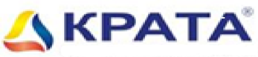 для студентов /выпускников ВУЗовОсновное образование:Название учебного заведения ___________________________________________________________________Факультет_____________________________________________________________________________________Специализация/специальность__________________________________________________________________Год окончания _________________________________________________________________________________Тема дипломной работы (при наличии)__________________________________________________________________________________________________________________________________________________________ФИО Куратора _________________________________________________________________________________Средний балл___________________________________________________________________________________Дополнительное образование ___________________________________________________________________________________________________________________________________________________________________Повышение квалификации, курсы:Название ______________________________________________________________________________________Год окончания _________________________________________________________________________________Опыт работы (при наличии, не ограничивайтесь одним-двумя словами, а подробно опишите ваши обязанности и результаты):Название организации__________________________________________________________________________Должность ____________________________________________________________________________________Начало/окончание работы_______________________________________________________________________Обязанности, функции, достижения:	Владение языками (укажите степень владения – свободно владею, читаю профессиональную литературу, базовые знания):Собираетесь ли вы работать по специальности? ДА ___ НЕТ___(отметить)Рассматриваете ли вы возможность  трудоустройства в ПАО Пигмент?  ДА ___ НЕТ___(отметить)Ожидание по оплате труда ____________________Желаемые условия для переезда в г. Тамбов (если необходимо)_____________________________________Возможные направления деятельности: Центральная лаборатория___ Производство___ (отметить)Направления по продуктам (нужное подчеркнуть): ЛКМпигменты смолыТВВакриловыеоптические отбеливатели ПВА добавки в бензины добавки в бетон                       сульфаминовая кислотаВаше хобби, личные качества, любая дополнительная информацияВодительское удостоверение: В;  С;  D;  EНаличие легкового автомобиля:        Да             НетОтношение к воинской обязанности (укажите год службы, род войск):______________________________________________________________________________________________________________________________В соответствии с ФЗ № 152-ФЗ от 27.07.2006 г. я даю согласие ПАО «Пигмент» на использование, хранение и обработку персональных данных, содержащихся в настоящей анкете с целью внесения моей кандидатуры в базу внешнего Кадрового резерва. Срок действия согласия – 3 года.Дата заполнения_______________________               Подпись_________________Место для фотографииФИО______________________________________________________________________Дата рождения_____________________________________________________________Место рождения___________________________________________________________Адрес  проживания_________________________________________________________Контакты: Телефон___________________________________________________________________E-mail_____________________________________________________________________Skype_____________________________________________________________________АнглийскийНемецкийФранцузскийДругой______________